Государственное казённое учреждение социального обслуживания Краснодарского края«Камышеватский социально-реабилитационный центр для несовершеннолетних»Игровая программа«Выбор профессии — выбор будущего» Бондарева Ксения Петровна17.06.2016 г.Тема: «Выбор профессии — выбор будущего»Цель: формирование профессиональных интересов, склонностей к определенным видам деятельности. 
Задачи:
1. расширение детских представлений о мире профессий и людях труда. 
2. развитие коммуникативных способностей и умения работать в группе. 
Оборудование и инструменты: ПК, проектор, посадочные билеты, бумага, фломастеры, ручки, карточки задания, шелковые ленточки, бумажный фонарик, жетоны, таблички с названиями команд.Форма проведения: игровая программа.Литература: http://www.maam.ru,http://www.zanimatika.narod.ru/Narabotki14_obmanki.htm,nfourok.ru/Ход занятия:Воспитатель (встречает детей у дверей): Здравствуйте, дорогие друзья! (слайд 1) Сегодня мы отправляемся на самом современном самолете по миру профессий, ведь выбор профессии - это выбор будущего. Но перед тем как отправится в полет, мы должны подняться на борт самолета, поэтому прошу вытянуть из моих рук билет, на котором стоит номер вашего посадочного места (дети тянут билеты). Прошу занять места согласно вашим билетам. Ну вот, наш «Билетный жребий» разделил вас на две команды: «Мастера своего дела» и «Профессионалы». Итак, дети, вы готовы отправиться вместе со мной по интереснейшему миру – миру профессий? (ответ детей). Я прошу устроиться на своих местах поудобнее, пристегнуть импровизированные ремни, чтобы чувствовать поддержку друг друга – взяться за руки. Итак, мы взлетаем! (слайд 2; запись 1)(на экране появляется взлетная полоса, звучит звук взлета самолета, воспитатель взлетает вместе с детьми).Читает (Илюхина Юл.)Профессий много в мире есть,
Их невозможно перечесть.
Сегодня многие нужны, 
И актуальны, и важны.
И ты скорее подрастай, 
Профессией овладевай.
Старайся в деле первым быть
И людям пользу приносить.
Воспитатель: Дети, как вы себя чувствуете (ответ детей). Значит, наш взлет прошел нормально и можно на время расстегнуть ремни безопасности. Итак, я еще раз приветствую вас на борту нашего самолета, который летит по миру профессий. Сегодня мы с вами постараемся вспомнить, узнать и закрепить все о профессиях, постараемся не только разобрать профессии, которыми наполнен наш мир, но представить себя в будущем, ведь «Выбор профессии – выбор будущего» (слайд 3)- под таким девизом пройдет наше сегодняшнее мероприятие. Пролетая над конкурсными испытаниями, вы будете получать жетоны, команда, набравшая наибольшее количество жетонов победит в сегодняшнем полете. 
Чтобы наш полет проходил нормально, давайте посмотрим и послушаем сводку метеоцентра занятости населения «Прогноз профессиональной погоды» 
(запись диктора) 
Диктор:(запись 2) 
«Здравствуйте, дорогие пассажиры! Метеоцентр занятости населения представляет сводку прогноза профессиональной погоды нашего края. И так, на востоке края безработица составляет 13 %, здесь наблюдается острая нехватка таких специалистов, как: строители, сварщики, электрики, автомеханики, повара. На северо-западе края не хватает врачей, медсестер, педагогических работников и многих других специалистов. На этом наша сводка прогноза профессиональной погоды окончена. До новых встреч, друзья. С вами был Спонсор нашего выпуска, Цент занятости населения, желает вам хорошего настроения и отличной работы!»
Воспитатель:
«Прогноз профессиональной погоды» наглядно показал нам, что по-прежнему наш край нуждается в квалифицированных кадрах и профессионалах своего дела. 
Мы пролетаем над 1 конкурсным испытанием «Анаграммы-профессионалы».
Задание: переставить буквы в предложенных словах так, чтобы получилось название профессии (слайд 4).
• рвач - (медицинский работник) 
• терка - (театральная и кино-профессия) 
• кулон - (веселая цирковая профессия) 
• марля - (разноцветный рабочий) 
• авдотка - (юридическая профессия) 
• томат + голос - (зубной врач) 
• кредитор - (руководитель предприятия)Воспитатель: 
Дети, давай те же вспомним, что же такое профессия (слайд 5).Рассказывает Люков Д. 
Профессия - это ограниченная область трудовой деятельности, сформированная на основе разделения труда, требующая обладания необходимыми теоретическими и практическими знаниями, которые приобретаются в результате специальной профессиональной подготовки.Рассказывает Хавроничева Н. 
Профессии подразделяются на пять типов, с которыми мы уже знакомы: человек – природа; человек – художественный образ; человек – техника; человек – человек; человек – знаковая система. Вспомните, что же это значит (дети отвечают).Мы приблизились к нашему следующему испытанию. 
2 Конкурсное испытание «Начни пословицу».
Задание: назвать начало пословицы (слайд 6).
• «… не знают скуки» (умелые руки) 
• «… такие плоды» (какие труды) 
• «…, а лень портит» (труд человека кормит) 
• «…, того люди чтут» (кто любит труд) 
• «…, не сиди на печи» (хочешь есть калачи) 
• «…, тот не ест» (кто не работает) 
• «…, спать неохота» (если есть работа) 
• «… потехе – час» (делу – время) 
3 Конкурсное испытание «Профессии – синонимы».
Задание: назвать иначе представителей предложенных ниже профессий. (слайд 7)Например: фокусник – (факир, иллюзионист).
• педагог – (учитель, преподаватель) .
• врач – (доктор, лекарь) .
• стоматолог – (дантист, зубной врач) .
• портниха – (швея) .
• сторож – (охранник) .
• воспитатель – (наставник) .
• летчик – (пилот) .
• шофер – (водитель) .
• голкипер – (вратарь) .
• солдат – (боец, воин) .
• торговец – (продавец) .
• экскурсовод – (гид) .
• адвокат – (защитник) .4. Конкурсное испытание «Покажи профессию» (проводится, как физминутка) (слайд 8)
Воспитатель: А сейчас, я хочу попросить наших уважаемых гостей помочь нашим командам заработать жетоны, задача такая, дети будут  показывать вам пантомимой (то есть без звуков) профессию, а вы должны будете угадать. За каждый ваш правильный ответ участникам будут выдаваться жетоны.Предлагаемые профессии: певец, парикмахер, маляр, врач, балерина, учитель, фотограф, водитель, дворник, повар, разнорабочий, уборщица.Стихотворение читают дети (Люков Д., Бугаёва Л., Федоров Ю., Белинов В.)     Дети нашего двора,Крепнут ваши крылья,И вчерашняя играЗавтра станет былью!Тот, кто водит самолётДома по паркету,Завтра в небо проведётСамолёт-ракету!Кто вчера по лужам вёлЦелый флот бумажный,Тот на полюс ледоколПоведёт отважно!Кто построил во двореМост через канаву,Мост на Волге, на ДнепреВыстроит на славу!Кто готовит для скворцовЛетний дом фанерный,Своды башен и дворцовВыстроит, наверно!Дети нашего двора,Крепнут ваши крылья!Ваша детская играЗавтра станет былью!
5. Конкурсное испытание «Найди профессию» (слайд9)Задание: нужно расшифровать спрятанные профессии. Их здесь предложено 8 шт.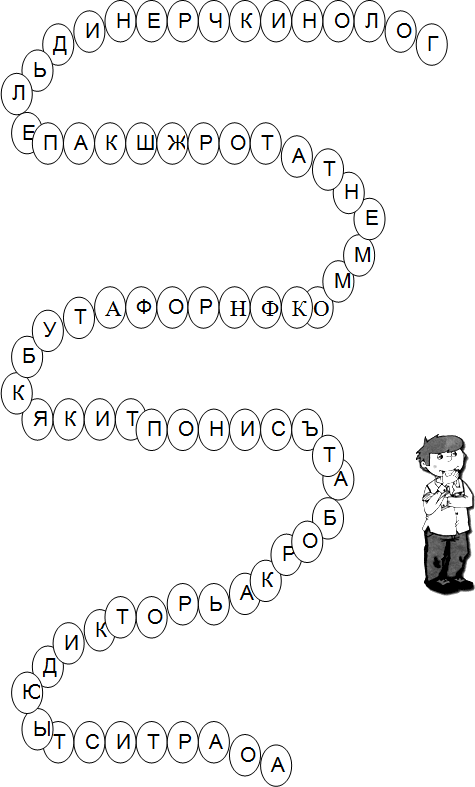 Ответы: артист, диктор, акробат, синоптик, кинолог, комментатор, бутафор, капельдинер.Пока дети занимаются этим заданием, мы поиграем со зрителями.Игра со зрителями.Для вас подготовила загадки обманки:Например: Чёрный весь, как будто грач,С нашей крыши лезет ...(Не врач, а трубочист.)Булки нам и калачиКаждый день пекут ...(Не врачи, а пекари.)Варит кашу и бульонДобрый, толстый ...(Не почтальон, а повар.)Арий, опер сочинительНазывается ...(Не учитель, а композитор.)На заводах по три сменыУ станков стоят ...(Не спортсмены, а рабочие.)Посадил уж сотни розВ городском саду ...(Не матрос, а садовник, цветовод.)К первоклашкам входит в классЛишь бесстрашный ...(Не водолаз, а учитель.)Кто пасёт коров, овец?Ну, конечно, ...(Не продавец, а пастух.)Ходят по клеточкам конь и ладья,Ход свой победный готовит ...(Не судья, а шахматист.)На рояле, пианиноВальс исполнит ...(Не балерина, а пианистка.)В ресторане блюдо из дичиПриготовит умело ...(Не лесничий, а повар.)Стены выкрасила яркоВ нашей комнате …(Не доярка, а маляр.)6. Конкурсное испытание «Кто в чем силен». (слайд 10)	
Задание: На столах у вас лежат карточки с названиями профессий. Сгруппируйте их так, чтобы в первую группу вошли профессии, связанные с умственным трудом, а во вторую – профессии физического труда. 
токарь, писатель, строитель, бухгалтер, учитель, экскурсовод, фермер, актер, библиотекарь, водитель, портной, сапожник, спасатель, врач.7. Конкурсное испытание «Он – Она» (слайд 11)
Задание: Прочитать название профессии и написать соответственно в мужском или женском роде. 
• Она - балерина, он - … (танцовщик) 
• Она - стюардесса, он - … (стюард) 
• Она - медсестра, он - … (медбрат) 
• Он - доктор, она - … (доктор) 
• Он - водолаз, она - … (водолаз) 
• Он - гимнаст, она - … (гимнастка) 
• Он - поэт, она - … (поэтесса) 
• Он - штукатур, она - … (штукатур) 
• Он - повар, она - … (повар) 
• Он - портной, она - … (портниха) Игра со зрителями:Где работает брокер?
А) в банке;
б) на бирже; 
в) на ипподроме.За чем мужчина обращается к флористу?
А) за табаком; 
б) за цветами; 
в) за морепродуктами.С представителями какой уважаемой профессии сравнивают грязнулю?
А) трубочист; 
б) шахтер;
в) нефтяник.Кто в больнице погружает в глубокий сон пациента перед операцией?
А)физиотерапевт; 
б)гипнотизер; 
в) анестезиолог.Что делает визажист?
А) визы;
б) пластические операции; 
в) макияж.Как называется артист, объявляющий и комментирующий номера эстрадной программы?
А) спикер;
б) конферансье; 
в) диктор.Кто должен заверить завещание, чтобы оно вступило в законную силу?
А) прокурор; 
б) адвокат; 
в) нотариус.Кто осуществляет в суде защиту подсудимого?
А) прокурор; 
б) адвокат;
в) следователь.Кто из перечисленных лиц работает в аптеке? 
А) провизор;
б) прозектор;
в) проректор.8. Конкурсное испытание «Профи – викторина» (слайд 12)
Задание: правильно ответить на вопросы викторины, очки присуждаются команде, которая первая дала верный ответ. 
• Перед кем все люди снимают шапки? (парикмахер) 
• Как звали первую женщину - летчицу? (Баба-Яга) 
• Назовите орудие труда оперного певца? (голос) 
• Какой водитель смотрит свысока? (летчик, пилот) 
• Кем работал дядя Степа после службы на флоте в стихотворении С. Михалкова? (милиционером) 
• Без чего не могут обойтись математики, охотники и барабанщики? (без дроби) 
• Сидит дед, в сто шуб одет – кто мимо него пробегает, у того он шубу отбирает (гардеробщик) 
• Кто обслуживает и корову, и ЭВМ? (оператор) 
• Кто использует тонометр в своей работе? (врач) Сценка.Сказка.Воспитатель:- Собрались однажды на рыбалку старые друзья: Иван - повар, Семен - столяр, Николай – электрик и Дмитрий – прокурор. Взяли они большую лодку, удочки и отправились в путь.- Так и не заметили друзья, как добрались до реки. Сели в лодку,  поплыли и завели разговор.Повар:- Пока не доплыли до нужного места, хочу я вам, друзья вот что сказать:
Профессия повар - лучше всех,
И в жизни моей принесла лишь успех.Столяр:Не согласен я с тобой.
Столяр - это вам герой!
В руки молоток возьму
Гвозди без труда забью,
Пилою доски распилю,
Стул и столик смастерю. Электрик:Стоп, друзья, не торопитесь,
В словах своих не ошибитесь.
Вот профессия моя
Лучше ваших всех она! . 
Знают люди всей страны, 
Как электрики важны!
Прокурор:                                        
Отбросьте ненужные споры О том, кто важней для страны. 
России нужны прокуроры 
Поверьте мне, очень нужны! Воспитатель: - И так увлеклись наши друзья спором, что забыли про рыбалку и не заметили, как отнесло их лодку в открытое море. Но и в открытом море они продолжали спорить о том, чья профессия лучше. И вот в одно мгновение поднялась большая буря, и лодку с большой скоростью понесло по волнам, вот тогда-то и очнулись молодые люди.Через пару часов буря закончилась, и лодку прибило к берегу. Прокурор:- Друзья,  мы много  спорили и попали в бурю. Скоро наступит ночь и нам нужно найти место для ночлега, а то мало ли кто водится на этом острове.Столяр: -  «Да, я ведь могу построить дом, инструменты у меня с собой»Прокурор: -  «Молодец. Семён, начинай, а мы тебе поможем»Электрик:-  «А, я проведу в дом электричество»Воспитатель: -   И закипела работа.  Скоро дом был готов.(слайд 13)Все кроме повара: - «Что-то кушать хочется после работы. Да покушать бы нам всем не помешало»,   Повар: -« Кушать захотели? А я для чего?» Вас друзья накормлю. Супчик вам сейчас сварю.
 Я ведь повар хоть куда,
 Там, где я всегда еда.Воспитатель: - Хорошо поужинав, друзья легли спать. Так прошёл первый день на необитаемом острове. На следующий день, все дружно отправились в обратный путь.-  Друзья возвратились домой и больше никогда не спорили, чья профессия лучше, а наоборот решили, что (дети говорят хором) (слайд 14):Все профессии нужны!
Все профессии важны.
Воспитатель (слайд 15):
Вот и подходит к концу наш полет, прошу команды подсчитать заработанные жетоны (объявляется команда победитель). Наш самолет начинает снижение, прошу пристегнуть ремни безопасности, ( запись 3) мы идем на посадку. 
Наше мероприятие подходит к завершению. Вам понравился наш полет? (дети отвечают) ( слайд 16). А насколько он вам понравился, мы сейчас узнаем. На ваших столах лежат разноцветные шелковые ленточки. Выберите тот цвет ленточки, который бы показал с каким же настроением вы уйдете с нашего мероприятия. Зеленая ленточка – мероприятие понравилось, желтая ленточка – ни каких эмоций не вызвало, красная ленточка  – мероприятие не понравилось. На ленточках я попрошу вас написать свою мечту «Кем бы вы хотели стать в будущем». Я бы очень хотела, чтобы ваши мечты сбылись, поэтому я порошу подойти вас ко мне и привязать свои ленточки к вот этому бумажному фонарику (можно прикрепить стиплером).По окончанию нашего мероприятия мы с вами выйдем на улицу и запустим в небо наш фонарик желаний, чтобы ваши мечты обязательно сбылись! Спасибо за внимание! До новых встреч!  

